.BASIC WALTZ FORWARD TWICEREVERSE (BACK) TWINKLE TWICEBEHIND, RIGHT FULL TURN CRUISIN' VINEBEHIND, LEFT FULL TURN CRUISIN' VINEREPEATOPTION:Combination of my choreography "Little Waltz" and "Little Blue Waltz" to transform into one easy intermediate waltz line dance - a total of 48 countLittle Blue Waltz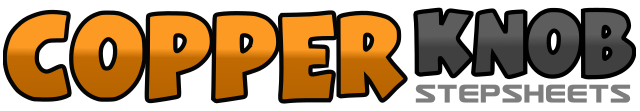 .......Count:24Wall:1Level:Beginner - waltz.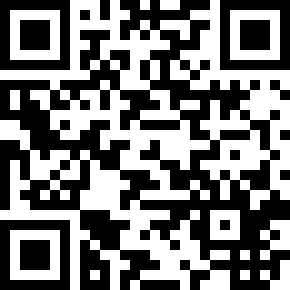 Choreographer:Winnie Yu (CAN)Winnie Yu (CAN)Winnie Yu (CAN)Winnie Yu (CAN)Winnie Yu (CAN).Music:Little Blue Waltz - Max BygravesLittle Blue Waltz - Max BygravesLittle Blue Waltz - Max BygravesLittle Blue Waltz - Max BygravesLittle Blue Waltz - Max Bygraves........1-2-3Step forward on left, step right beside left, step left in place4-5-6Step forward on right, step left beside right, step right in place1-2-3Cross step left behind right with body slightly turning to left, step right beside left (still facing diagonally left, step left in place with body slightly turning to right)4-5-6Cross step right behind left with body slightly turning to right, step left beside right, (still facing diagonally right, step right in place with body slightly turning to left)1-2&3Cross step left behind right, step right to right side, cross step left over right, make a ¼ turn right stepping forward on right (3:00)4-5-6Step forward on left, pivot ½ turn right (9:00), make a ¼ turn right stepping left to left side (12:00)1-2&3Cross step right behind left, step left to left side, cross step right over left, make a ¼ turn left stepping forward on left (9:00)4-5-6Step forward on right, pivot ½ turn left (3:00), make a ¼ turn left stepping right to right side (12:00)